План работы в период весенних каникул с 23.03.2024 по 31.03.2024 МБОУ «СОШ № 22 им. Н.Ф.Гаврилова» г. Чебоксары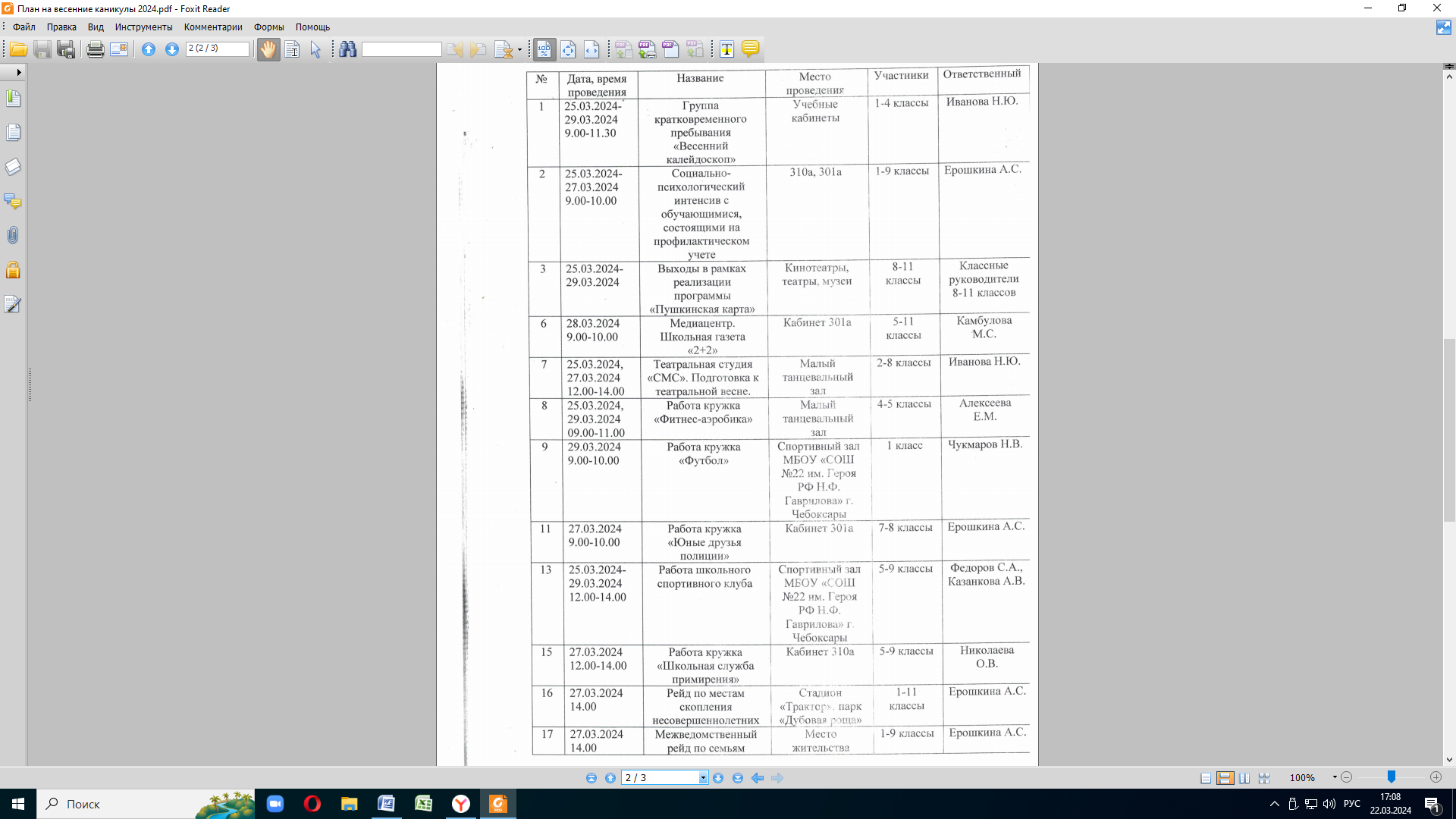 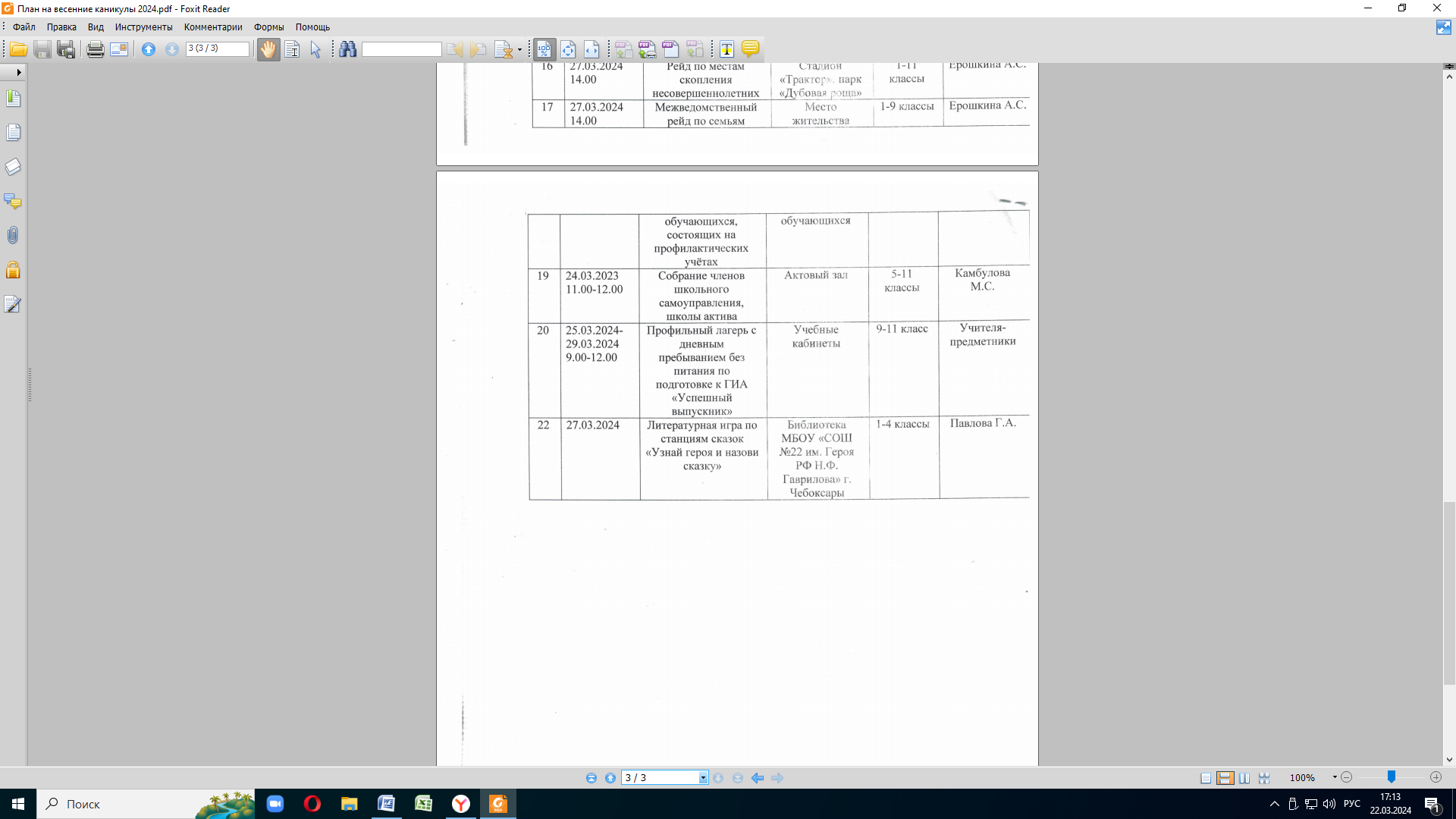 